О налоге на имущество физических лицВ соответствии с главой 32 Налогового  кодекса Российской Федерации, Собрание депутатов Шаумяновского сельского поселенияРЕШИЛО:1. 	Ввести на территории муниципального образования «Шаумяновское сельское поселение» налог на имущество физических лиц. 2. 	Установить налоговые ставки по  налогу на имущество физических лиц исходя из кадастровой стоимости объекта налогообложения в следующих размерах:1) 0,1 процента в отношении:квартир, комнат;объектов незавершенного строительства в случае, если проектируемым назначением таких объектов является жилой дом;гаражей и машино-мест;хозяйственных строений или сооружений, площадь каждого из которых не превышает 50 квадратных метров и которые расположены на земельных участках, предоставленных для ведения личного подсобного, дачного хозяйства, огородничества, садоводства или индивидуального жилищного строительства;2) 0,15 процента в отношении: жилых домов;единых недвижимых комплексов, в состав которых входит хотя бы один жилой дом;3) 2,0 процентов в отношении объектов налогообложения, включенных в перечень, определяемый в соответствии с пунктом 7 статьи 378.2 Налогового  кодекса Российской Федерации, в отношении объектов налогообложения, предусмотренных абзацем вторым пункта 10 статьи 378.2 Налогового  кодекса Российской Федерации, а также в отношении объектов налогообложения, кадастровая стоимость каждого из которых превышает 300 миллионов рублей;4) 0,5 процента в отношении прочих объектов налогообложения.3.	Признать утратившим силу: - Решения Собрания депутатов Шаумяновского сельского поселения от 27.11.2014г. №52 «О налоге на имущество физических лиц на территории муниципального образования «Шаумяновское сельское поселение»,- Решения Собрания депутатов Шаумяновского сельского поселения от 28 ноября 2016года  № 13 «О внесении изменений в решение Собрания депутатов Шаумяновского сельского поселения от 27.11.2014г. №52 «О налоге на имущество физических лиц на территории муниципального образования «Шаумяновское сельское поселение»4. 	Настоящее решение вступает в силу с 1 января 2018 года, но не ранее чем по истечении одного месяца со дня его официального опубликования.Председатель Собрания депутатов-Глава Шаумяновского сельского поселения                                      Н.Л. Тарханян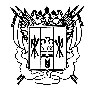 Собрание депутатовШаумяновского сельского поселенияЕгорлыкского района Ростовской областиСобрание депутатовШаумяновского сельского поселенияЕгорлыкского района Ростовской областиСобрание депутатовШаумяновского сельского поселенияЕгорлыкского района Ростовской областиСобрание депутатовШаумяновского сельского поселенияЕгорлыкского района Ростовской областиРешениеРешениеРешениеРешение27 ноября 2017г.№ 31х. Шаумяновский